VSTUPNÍ ČÁSTNázev moduluSeceseKód modulu82-m-4/AD60Typ vzděláváníOdborné vzděláváníTyp moduluodborný teoretickýVyužitelnost vzdělávacího moduluKategorie dosaženého vzděláníM (EQF úroveň 4)Skupiny oborů82 - Umění a užité uměníKomplexní úlohaObory vzdělání - poznámky82–41–M/03 Scénická a výstavní tvorba

82–41–M/05 Grafický designDélka modulu (počet hodin)12Poznámka k délce moduluPlatnost modulu od30. 04. 2020Platnost modulu doVstupní předpokladyznalost modulů:PostimpresionismusImpresionismusRenesance a manýrismus v ItáliiJÁDRO MODULUCharakteristika moduluCílem modulu je osvojení znalostí secesní malby, sochy, šperku, grafiky a architektury. Žák se seznámí s umělecko-historickým vývojem secese a jejím vlivem na vývoj výtvarného umění.Po absolvování modulu žák charakterizuje umělecko-historické období secese.Očekávané výsledky učeníŽák:charakterizuje secesní uměnícharakterizuje architekturu secese ve světě a v Čecháchcharakterizuje secesní malbu a grafiku ve světě a v Čecháchcharakterizuje secesní sochu a užité umění ve světě a v Čecháchcharakterizuje fotografii v období secesevyjmenuje umělce a jeho díla, zařadí je do historického kontextu, popíše umělecká díla dané érynakreslí půdorysy staveb či kompozice jednotlivých dělvysloví svůj názor na umění secese, a její dopad na společnostObsah vzdělávání (rozpis učiva)Obsahové okruhy vzdělání:Secese její umělecko-historickým vývoj a její vliv na uměnípředstavení secese jakožto posledního uměleckého směru, který prostupuje všechny sféry uměníarchitektura secese ve světě a v Čecháchsecesní malba a grafika ve světě a v Čecháchsecesní socha a šperk ve světě a v Čecháchfotografie v období seceseUmělci secese a jejich díla,zařazení do historického kontextupopis uměleckých děl dané éryKresba a kompozice secesních děl půdorysy stavebkompozice uměleckých dělSecese, a její dopad na společnostUčební činnosti žáků a strategie výukyStrategie učení: ve výuce se doporučuje kombinovat níže uvedené metody výuky.

Přímé vyučování:přednes s použitím odborné literaturyukázky děl či jednotlivých architektonických prvkůorientace žáků v učivu (diskuze, písemná práce, ústní zkoušení)hodnocená samostatná písemná práce Specifikace samostatné písemné práce:teoretická část - teoretický popis tématu, vysvětlení pojmůpraktická část - porovnání děl a jejich témat s předchozími historizujícími obdobími, výsledky porovnánízávěr - výsledky prácezpracování na 3 - 6 stran včetně příloh (schémata, fotografie aj.)Učební činnosti žáků:charakterizuje pojem secesevyjmenuje a charakterizuje umělce secese včetně jejich dílakreslí kompozice jednotlivých děl secese ( půdorysy staveb, kompozice uměleckých děl)charakterizuje vliv secese na společnostZařazení do učebního plánu, ročník3. ročníkVÝSTUPNÍ ČÁSTZpůsob ověřování dosažených výsledkůPísemná nebo ústní forma zkoušenízákladní pojmy a terminologiepísemná prácerozbor díla - kresbyV rámci výuky jsou ověřovány především teoretické dovednosti formou písemné práce.Ověřované okruhy:charakteristika seceseumělci secese a jejich dílakresba a kompozice děl secesesecese a její vliv na společnostKritéria hodnoceníprospěl – neprospěl1 – 100% správných odpovědí v teoretickém testu nebo ústním zkoušení, správné řešení rozboru díla - kresby2 - 83% správných odpovědí v teoretickém testu nebo ústním zkoušení, správné řešení rozboru díla - kresby3 - 75% správných odpovědí v teoretickém testu nebo ústním zkoušení,řešení rozboru díla - kresby s malými nedostatky4 - 63% správných odpovědí v teoretickém testu nebo ústním zkoušení,řešení rozboru díla - kresby s pomocí učitelehranice úspěšnosti zkoušky – 50% správných odpovědí v teoretickém testu nebo ústním zkoušení, nesprávné řešení rozboru díla - kresbyPro splnění modulu ho musí žák absolvovat s absencí do 25 %.Doporučená literaturaMRÁZ, Bohumír. Dějiny výtvarné kultury. 2. vyd. Praha: Idea servis, 2001. ISBN 80-859-7037-6.

PIJOAN, José. Dějiny umění / 8. Praha-Malešice: Svoboda, grafické závody, n.p., závod 5, 1985. ISBN 01-503-85.

CHÄTELET, Albert. Světové dějiny umění. Praha: Agentura CESTY, 1996. ISBN 80-718-1055-X.PoznámkyObsahové upřesněníOV RVP - Odborné vzdělávání ve vztahu k RVPMateriál vznikl v rámci projektu Modernizace odborného vzdělávání (MOV), který byl spolufinancován z Evropských strukturálních a investičních fondů a jehož realizaci zajišťoval Národní pedagogický institut České republiky. Autorem materiálu a všech jeho částí, není-li uvedeno jinak, je Ondřej Maslák. Creative Commons CC BY SA 4.0 – Uveďte původ – Zachovejte licenci 4.0 Mezinárodní.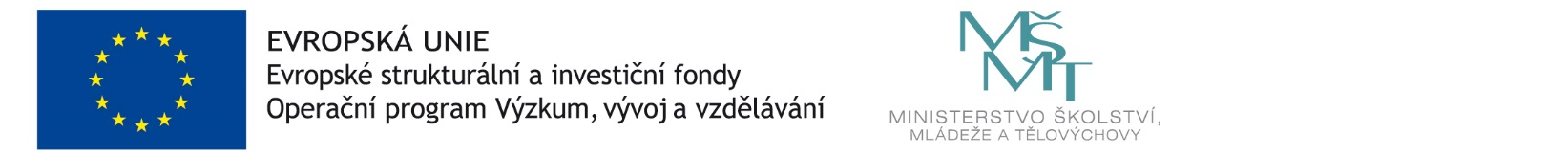 